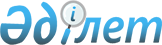 2011 жылға арналған қоғамдық жұмыстарды ұйымдастыру туралы
					
			Күшін жойған
			
			
		
					Павлодар облысы Лебяжі аудандық әкімдігінің 2010 жылғы 24 желтоқсандағы N 319/12 қаулысы. Павлодар облысы Лебяжі ауданының Әділет басқармасында 2010 жылғы 30 желтоқсанда N 12-9-124 тіркелді. Күші жойылды - қолдану мерзімінің өтуіне байланысты (Павлодар облысы Лебяжі ауданы әкімінің аппараты басшысысының 2014 жылғы 06 наурыздағы N 31/1-36/89 хатымен)      Ескерту. Күші жойылды - қолдану мерзімінің өтуіне байланысты (Павлодар облысы Лебяжі ауданы әкімінің аппараты басшысының 06.03.2014 N 31/1-36/89 хатымен).

      Қазақстан Республикасының 2001 жылғы 23 қаңтардағы "Халықты жұмыспен қамту туралы" Заңының 7-бабы 5-тармағына, 20-бабының 1-тармағына, Қазақстан Республикасы Үкіметінің 2001 жылғы 19 маусымдағы "Халықты жұмыспен қамту туралы "Қазақстан Республикасының 2001 жылғы 23 қаңтардағы Заңын іске асыру жөніндегі шаралар туралы" N 836 қаулысымен бекітілген қоғамдық жұмысты ұйымдастыру және қаржыландыру Ережелерінің 8-тармағына сәйкес, жұмыссыздар үшін қоғамдық жұмысты ұйымдастыру мақсатында аудан әкімдігі ҚАУЛЫ ЕТЕДІ:



      1. Ауданның жұмыспен қамту және әлеуметтік бағдарламалар бөлімі 240 жұмыссыздар үшін кәсіпорын және ұйымдармен келісім шарт бойынша қоғамдық жұмыстарды ұйымдастырсын.



      2. Ұйымдардың тізбелері, қоғамдық жұмыстардың түрлері, көлемдері және нақты жағдайы қатысушылардың еңбек төлемінің мөлшері және оның қаржыландырылу көздері, қоғамдық жұмысқа сұранысы және ұсынысы қосымшаға сәйкес бекітілсін.



      3. Тұрғындардың мақсатты тобына кіретін асырауында кәмелетке толмаған 4 және одан да артық балалары бар көп балалы аналар, 3-ші топтың мүгедектері, Дәрігерлі Кеңестік Комиссияның анықтамасы бойынша  еңбекте шектеулері бар азаматтар қатарындағы жұмыссыздар үшін толық еңбекақы төлемімен 24 сағаттық (36 сағат) жұмыс аптасын және оралымды  жұмыс кестесін қарастырсын. 3-топ мүгедектері мен Дәрігерлі Кеңестік Комиссияның анықтамасы бойынша еңбекте шектеулері бар азаматтар қатарындағы жұмыссыздар медициналық мекемелер ұсынысымен денсаулығының жағдайына және жұмыс түрлеріне байланысты қоғамдық жұмыстарға жіберілсін.



      4. Қоғамдық жұмысқа қатысушыларға Республика бойынша белгіленген ең аз еңбекақы мөлшерінен кем емес еңбекақы белгіленсін.



      5. Ауданның қаржы бөлімі "Қоғамдық жұмыс" 100 кіші бағдарламасы бойынша бекітілген қаржы шегінде аудандық бюджеттен уақытылы қаржыландыруды қамтамасыз етсін.



      6. Бұл қаулы алғаш рет ресми жарияланғаннан кейін он күнтізбелік күн өткен соң қолданысқа енгізілсін.



      7. Осы қаулының орындалуын бақылау аудан әкімінің орынбасары Н.Ө. Сағандықовқа жүктелсін.      Аудан әкімі                                С. Әпсалықов

Аудан әкімдігінің 2010 жылғы 

24 желтоқсан N 319/12 қаулысына

қосымша            Ұйымдар тізбесі, қоғамдық жұмыстардың түрлері, көлемі және нақты жағдайы, қатысушылардың еңбек төлемінің мөлшері және оның қаражыландырылу көздері, қоғамдық жұмысқа сұранысы пен ұсынысы      Ескерту: Қоғамдық жұмыстарға қатысатын жұмыссыздардың еңбекақысы Қазақстан Республикасының Заңнамасына сәйкес еңбек шарты негізінде реттеледі және орындалған жұмыстың санына, сапасына және күрделілігіне тәуелді
					© 2012. Қазақстан Республикасы Әділет министрлігінің «Қазақстан Республикасының Заңнама және құқықтық ақпарат институты» ШЖҚ РМК
				N р/с
Ұйымдардың атаулары
Қоғамдық жұмыстардың түрлері
Қоғамдық жұмыстардың көлемдері және нақты шаралары
Сұраныс (мәлімделген қажеттілік)
Ұсыныстар (бекітілген)
Қаржыдандыру көздері
1Баймолдин ауылдық округі1. Елді мекендерді көркейту, көгалдандыру500 түп ағаш отырғызу, 150 түп бұтақ отырғызу, 3520 шаршы.м. аумақты тазалау, ағаштарды әктеу, ағаштарды кесу - 300 түп, 250 шаршы м. гүлзарлар мен клумбаларды өсіру, 500 шаршы м. ескерткіштер мен обелисктерді, саябақ аумағын ретке келтіру, 84 шаршы м. қоршауды жөндеу, 510 шаршы метр қарды тазалау, 350 шаршы метр 7 дана көлемінде ауылдық округ зиратын тазарту.

60 шаршы метр мал жерлейтін жерлерді ретке келтіру, 3 елді мекеннің 3000 шаршы метр шығыс жолдарын қоқыстан тазалау15151Баймолдин ауылдық округі2. Саябақ пен егілген ағаштарды малдардан қорғауДемалыс күндерін есепке алғанда 1 айдың ішінде 8 сағаттан 2 адам221Баймолдин ауылдық округі3. Елді мекендердің қоғамдық тәртібін кешкі және түнгі уақытта күзетуДемалыс күндерін есепке алғанда 3 айдың ішінде 8 сағаттан 4 адам222Жамбыл ауылдық округі1. Елді мекендерді көркейту, көгалдандыру350 түп ағаш отырғызу, 6000 шаршы метр аумақты тазалау, 500 түп ағашты кесу, 510 шаршы метр қарды тазалау, 1200 түп ағашты әктеу, 150 тірек бағанларын әктеу, 70 шаршы метр қоршауды жөндеу күніне 8 сағаттан15152Жамбыл ауылдық округі2. Учаскелік комиссияларға көмек көрсету380 ауланы аулалы және басқадай тексерістен өткізу332Жамбыл ауылдық округі3. Жұмыс көлемі ұлғайған кезде ауылдық округтің әкімдіктерінде құжаттарды рәсімдеуде көмек көрсетуДемалыс күндерін есепке алғанда 1 күнде 8 сағаттан 120 құжаттама222Жамбыл ауылдық округі4. Саябақ пен егілген ағаштарды малдардан қорғауДемалыс күндерін есепке алғанда 3 ай ішінде 8 сағаттан 960 сағат443Қазы ауылдық округі1. Елді мекендерді көркейту, көгалдандыру400 түп ағаш отырғызу, 3000 шаршы метр аумақты қоқыстан тазалау, 300 шаршы метр қарды тазалау, 700 түп ағаш әктеу мен кесу, 50 тірек бағандарын әктеу, 40 шаршы метр қоршауды жөндеу, күніне 8 сағаттан10103Қазы ауылдық округі2. Учаскелік комиссияларға көмек көрсету166 ауланы аулалы және басқадай тексерістен өткізу113Қазы ауылдық округі3. Жұмыс көлемі ұлғайған кезде ауылдық округтің әкімдіктерінде құжаттарды рәсімдеуде көмек көрсетуДемалыс күндерін есепке алғанда 6 ай ішінде 8 сағаттан 120 құжаттама114Қызылағаш ауылдық округі1. Елді мекендерді көркейту, көгалдандыру200 түп ағаш отырғызу, 10000 шаршы метр аумақты тазалау, 1000 түп ағаштарды кесу, 12000 түп ағаштарды әктеу, 300 шаршы метр қарды тазалау10104Қызылағаш ауылдық округі2. Жұмыс көлемі ұлғайған кезде ауылдық округтің әкімдіктерінде құжаттарды рәсімдеуде көмек көрсету2 ай – 200 құжат114Қызылағаш ауылдық округі3. Саябақ пен егілген ағаштарды малдардан қорғау4 ай – 200 түп225Қызыләскер ауылдық округі1. Елді мекендерді көркейту, көгалдандыру1000 түп ағаш отырғызу, 900 шаршы метр аумақты тазалау, 610 шаршы метр қарды тазалау, 2000 түп ағашты әктеу, кесу, 170 тірек бағаналарын әктеу, 90 шаршы метр қоршауды жөндеу18185Қызыләскер ауылдық округі2. Учаскелік комиссияларға көмек көрсету430 ауланы аулалы және басқадай тексерістен өткізу225Қызыләскер ауылдық округі3. Жұмыс көлемі ұлғайған кезде ауылдық округтің әкімдіктерінде құжаттарды рәсімдеуде көмек көрсетуДемалыс күндерін есепке алғанда 1 күнде 8 сағаттан 61 құжаттама115Қызыләскер ауылдық округі4. Қоғамдық және әлеуметтік мәдени маңыздағы иесіз қалған объектілерді күзетуДемалыс күндерін есепке алғанда 3 ай ішінде 8 сағаттан 960 сағат 2 адам226Лебяжі ауылдық округі1. Елді мекендерді көркейту, көгалдандыру7000 шаршы метр ауылды көгалдандыру мен санитарлық тазалау, 1000 шаршы метр қарды тазалау, 500 түп ағаш отырғызу және суару, 1200 түп ағаш әктеу, 200 тірек бағаналарын әктеу40406Лебяжі ауылдық округі2. Учаскелік комиссияларға көмек көрсету789 ауланы аулалы және басқадай тексерістен өткізу446Лебяжі ауылдық округі3. Жұмыс көлемі ұлғайған кезде ауылдық округтің әкімдіктерінде құжаттарды рәсімдеуде көмек көрсетуДемалыс күндерін есепке алғанда 6 ай ішінде 8 сағаттан 300 құжаттама667Майқарағай ауылдық округі1. Елді мекендерді көркейту, көгалдандыру500 түп ағаш отырғызу, 5000 шаршы метр аумақты тазалау, 800 шаршы метр қарды тазалау, 1500 түп ағашты әктеу, кесу, 110 тірек бағаналарын әктеу, 60 шаршы метр қоршауды жөндеу, күніне 8 сағаттан10107Майқарағай ауылдық округі2. Учаскелік комиссияларға көмек көрсету208 ауланы аулалы және басқадай тексерістен өткізу117Майқарағай ауылдық округі3. Жұмыс көлемі ұлғайған кезде ауылдық округтің әкімдіктерінде құжаттарды рәсімдеуде көмек көрсетДемалыс күндерін есепке алғанда 6 ай ішінде 8 сағаттан 240 құжаттама228Малыбай ауылдық округі1. Елді мекендерді көркейту, көгалдандыру1000 шаршы метр аумақты қардан тазалау, жаңа орынға фонтанды көшіруге  280 м2 аумақты дайындау, ескі фонтанның орнын қоқыстан жинау 280 м2, 625 м2 аумақты жастарға арналған мини бақты құруға дайындау, жастар бағын көгалдандыру: 60 м2 сырлау, 150 м2 әктеу; 200 түп ағаш әктеу, 36 м2  автобустық әктеу, 1000 м2 жол бордюрлері мен қоршауларды әктеу, 600 м2 гүлзарларды отырғызу, 1000 м2 гүлзарлар мен ағаш бұтақтарын күту, 3000 м2 балалар алаңы, орталық алаңды тазалу және көгалдандыру, алаң, ескерткіштер, фонтан мен спорттық жабдықтардың қоршауылдарын сырлау, 100 түп ағашты көктемгі дайындаудан өткізу, 4 дана кепкен ағаштардан нысан кесу, 720 м2 шағын хоккей кортын құрастыруға орын дайындау13138Малыбай ауылдық округі2. Жұмыс көлемі ұлғайған кезде ауылдық округтің әкімдіктерінде құжаттарды рәсімдеуде көмек көрсетуДемалыс күндерін есепке алғанда 6 ай ішінде 8 сағаттан 250 құжаттама229Шақа ауылдық округі1. Елді мекендерді көркейту, көгалдандыру300 түп ағаштарды отырғызу, 4000 шаршы метр аумақты тазалау, 310 шаршы метр қарды тазалау, 800 түп ағаштарды әктеу, 800 түп ағаштарды кесу, 100 тірек бағаналарды әктеу, 66 шаршы метр қоршауды жөндеу күніне 8 сағаттан889Шақа ауылдық округі2. Учаскелік комиссияларға көмек көрсету246 ауланы аулалы және басқадай тексерістен өткізу119Шақа ауылдық округі3. Жұмыс көлемі ұлғайған кезде ауылдық округтің әкімдіктерінде құжаттарды рәсімдеуде көмек көрсетуДемалыс күндерін есепке алғанда 6 ай ішінде 8 сағаттан 240 құжаттама1110Шарбақты ауылдық округі1. Елді мекендерді көркейту, көгалдандыру700 түп ағаштарды отырғызу, 10000 шаршы метр аумақты тазалау, 800 шаршы метр қарды тазалау, 1800 түп ағаштарды әктеу, 1800 түп ағаштарды кесу, 150 тірек бағаналарды әктеу, 60 шаршы метр қоршауды жөндеу күніне 8 сағаттан212110Шарбақты ауылдық округі2. Учаскелік комиссияларға көмек көрсету422 ауланы аулалы және басқадай тексерістен өткізу4410Шарбақты ауылдық округі3. Жұмыс көлемі ұлғайған кезде ауылдық округтің әкімдіктерінде құжаттарды рәсімдеуде көмек көрсетуДемалыс күндерін есепке алғанда 6 ай ішінде 8 сағаттан 240 құжаттама4411Ямышево ауылдық округі1. Елді мекендерді көркейту, көгалдандыру300 түп ағаш отырғызу, 1000 түп ағаш кесу, 500 шаршы метр қарды тазалау, 9000 шаршы метр аумақты қоқыстан тазалау, 25 км трассаны тазалау, 100 тірек бағаналарды әктеу202011Ямышево ауылдық округі2. Учаскелік комиссияларға көмек көрсетуДемалыс күндерін есепке алғанда 3 ай ішінде 8 сағаттан 140 құжаттама1111Ямышево ауылдық округі3. Жұмыс көлемі ұлғайған кезде ауылдық округтің әкімдіктерінде құжаттарды рәсімдеуде көмек көрсету2001 мен 2005 жылдар аралығындағы құжаттарды мұрағатқа тапсыруға дайындау демалыс күндерін есепкке алғанда 1 тоқсан ішінде 8 сағаттан 360 құжаттама2211Ямышево ауылдық округі4. Саябақ пен егілген ағаштарды малдардан қорғауДемалыс күндерін есепке алғанда 3 ай ішінде 8 сағаттан3312Аудан әкімдігіҚұжаттарды рәсімдеуге техникалық жәрдемДемалыс күндерін есепке алғанда 3 айдың ішінде 8 сағаттан 150 құжат 2213Аудандық қаржы бөліміҚұжаттарды рәсімдеуге техникалық жәрдемДемалыс күндерін есепке алғанда 3 айдың ішінде 8 сағаттан 150 құжат2214Экономика және бюджеттік жоспарлау бөліміҚұжаттарды рәсімдеуге техникалық жәрдемДемалыс күндерін есепке алғанда 3 айдың ішінде 8 сағаттан 150 құжат22